         5 Tool Registration           Form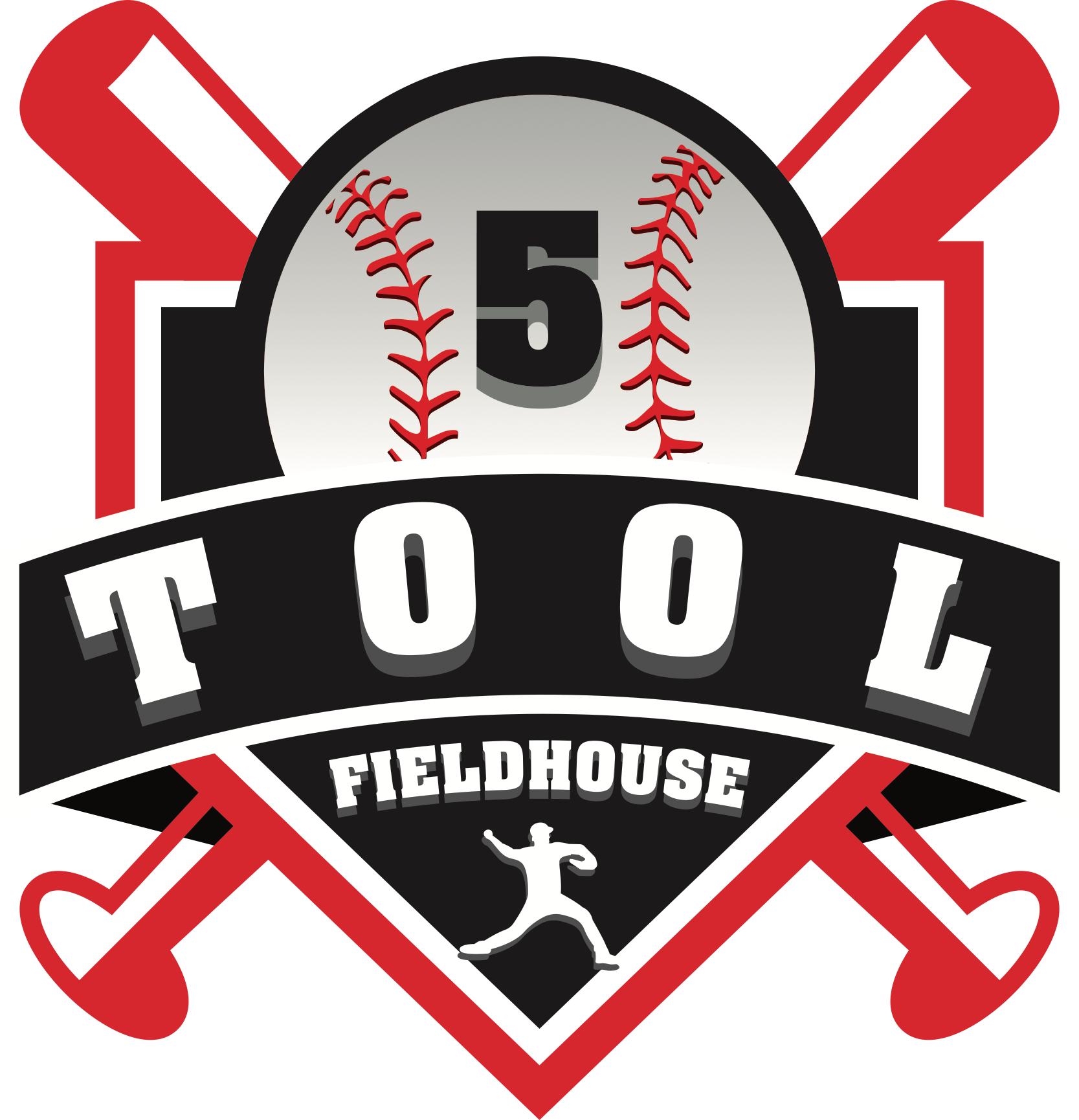 Program         Baseball ____       Softball ____Name ____________________________________________Address __________________________________________Phone Number ____________________________________Email Address _____________________________________Parent’s Name _____________________________________2nd Phone # _______________________________________ApparelShirt Size  S___  M ___ L ___ XL ___Short Size S ___ M ___ L ___ XL ___Hat Size    S/M ___  M/L ___ L/XL ___WaiverI, ____________________ am the legal parent or guardian of ______________________.  I will be responsible for any and all costs associated with this registration form.  I will pay the first and last months fees before my child is allowed to participate in the 5 Tool Programs.  I am also aware that my child will not be allowed to participate if I do not keep my schedule up to date.  I agree to the following conditions.____________________          ________________________Name of legal Parent/Guardian                SignaturePayments can be made in person at 5 Tool Fieldhouse by cash, credit or debit.  Cheques must be made out to 5 Tool Marketing Inc.  Registrations and eTransfers can emailed to Marina at registrar@5toolfieldhouse.comContact us at 780-752-8665 for any other questions.